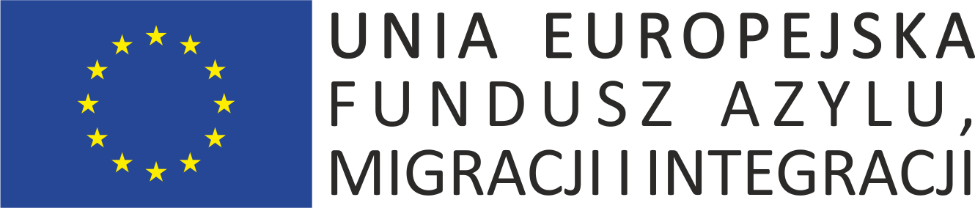 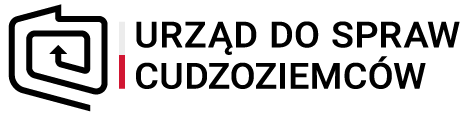 Załącznik nr 1aSZCZEGÓŁOWY OPIS PRZEDMIOTU ZAMÓWIENIA – SPRZĘTW ramach zadania częściowego nr 1 zamówienia na dostawę sprzętu informatycznego i specjalistycznego oprogramowania oraz przeszkolenie pracowników UdSC z obsługi specjalistycznego oprogramowania wykonawca dostarczy zamawiającemu następujący sprzęt informatyczny: MYSZ – typ ILiczba sztuk: 2WYMIARYMyszWymiary maksymalne: Wysokość x szerokość x głębokość: 61,6 mm x 100,3 mm x 34,4 mmWaga max: 106 gOdbiornik sygnału BluetoothWymiary maksymalne: Wysokość x szerokość x głębokość: 14,9 mm x 14,3 mm x 6,5 mmWaga max: 1,63 gWYMAGANIA SYSTEMOWEBluetoothWymagania: technologia Bluetooth Low EnergyWindows® 8 lub nowszyMac OS X 10.10 lub nowszyOdbiornik sygnału BluetoothWymagania: dostępny port USBWindows 10 lub nowszy, Windows 8, Windows 7Mac OS X 10.10 lub nowszyPort USB lub technologia Bluetooth Low EnergyPołączenie internetowe w celu pobrania oprogramowaniaDANE TECHNICZNETechnologia czujnika: śledzenia ruchów o wysokiej precyzjiWartość nominalna: 1000 dpiRozdzielczość (wartość minimalna i maksymalna): Od 200 do 4000 dpi (możliwość ustawienia z krokiem 50 dpi)Żywotność akumulatora: do 70 dni pracy po jednym naładowaniuDiody LED:1 dioda LED do sprawdzania stanu akumulatora3 diody LED funkcji łatwego przełączania na spodzie urządzeniaLiczba przycisków: 7Obszar gestów: TakKółko przewijania: Tak, z funkcją przełączania trybów przewijaniaPrzyciski standardowe i specjalne: Wstecz/Dalej, kółko przechylane z funkcją kliknięcia środkowym przyciskiemZasięg działania bezprzewodowego max 10 mTechnologia łączności bezprzewodowej: Zaawansowana technologia bezprzewodowa 2,4 GHzKolor: Graphite lub granatowyGWARANCJADwuletnia gwarancja na sprzętZAWARTOŚĆ OPAKOWANIAMyszOdbiornik sygnału BluetoothKabel Micro-USB do ładowaniaGwarancja: co najmniej 24 miesiąceMYSZ – typ IILiczba sztuk: 1WYMIARYMyszWymiary maksymalne: Wysokość x szerokość x głębokość: 85,7 mm x 126,0 mm x 48,4 mmWaga max: 145 gOdbiornik sygnału BluetoothWymiary maksymalne: Wysokość x szerokość x głębokość: 18,4 mm x 14,4 mm x 6,6 mmWaga max: 2 gWYMAGANIA SYSTEMOWEBluetoothWymagania: technologia Bluetooth Low EnergyWindows® 8 lub nowszyMac OS X 10.10 lub nowszyOdbiornik sygnału BluetoothWymagania: dostępny port USBWindows 10 lub nowszy, Windows 8, Windows 7Mac OS X 10.10 lub nowszyPołączenie internetowe w celu pobrania oprogramowania, port USB lub technologia Bluetooth Low EnergyDANE TECHNICZNETechnologia czujnika: śledzenia ruchów o wysokiej precyzjiWartość nominalna: 1000 dpiRozdzielczość (wartość minimalna i maksymalna): Od 200 do 4000 dpi (możliwość ustawienia z krokiem 50 dpi)Żywotność akumulatora: do 70 dni pracy po jednym naładowaniuLiczba przycisków: 7Obszar gestów: TakKółko przewijania: Tak, z automatycznym przełączaniemPrzyciski standardowe i specjalne: Wstecz/Dalej i funkcja kliknięcia środkowym przyciskiemZasięg działania bezprzewodowego max 10 mTechnologia łączności bezprzewodowej: Zaawansowana technologia bezprzewodowa 2,4 GHzKolor: Graphite lub Granatowy lub JasnoszaryDodatkowe wyposażenie: Odbiornik sygnału Bluetooth, Kabel Micro-USB do ładowaniaGWARANCJADwuletnia gwarancja na sprzętKLAWIATURALiczba sztuk: 1WYMIARYWymiary maksymalne: Wysokość x szerokość x głębokość: 32 mm x 430 mm x 149 mmWaga max: 960 gWYMAGANIA SYSTEMOWEPołączenie USB: wymagany dostępny port USBPołączenie Bluetooth: wymagane urządzenie obsługujące technologię Bluetooth Low Energy z obsługą klawiatury (Bluetooth HID)Oprogramowanie producenta w systemie Windows 7 lub nowszym albo macOS 10.11 lub nowszymDANE TECHNICZNEObsługiwane połączeniaTechnologia łączności bezprzewodowej 2,4 GHzTechnologia Bluetooth Low EnergyObsługa oprogramowaniaOprogramowanie producenta w systemie macOS 10.11 lub nowszym albo Windows 7 lub nowszymUlepszona obsługa pokrętła wejściowego w programachMicrosoft Word®, Microsoft PowerPoint®, Microsoft Excel® 2010, 2013 i 2016 — tylko system Windows Adobe® Photoshop® CC, Adobe® Illustrator® CC, Adobe® Premiere® Pro CC 2017 lub nowszym — w systemach Windows i MacZasięg łączności bezprzewodowej max 10 mSzyfrowanie komunikacji bezprzewodowejWyłącznik3 wskaźniki połączeniaWskaźnik Caps LockWskaźnik bateriiMożliwość ładowania przez port USB Type-CZgodność z myszami z obsługą technologii do nawigacji na wielu komputerach i łatwego udostępniania plikówKOLORciemno szary lub czarny lub grafitowyZAWARTOŚĆ OPAKOWANIAKlawiatura bezprzewodowa Odbiornik sygnału Bluetooth Kabel do ładowaniaOPROGRAMOWANIEMożliwość pobrania oprogramowania producenta poprzez połączenie internetoweGWARANCJADwuletnia gwarancja na sprzętKOMPUTER All-in-one – typ ILiczba sztuk: 1Kolor CzarnyPARAMETRY FIZYCZNE:Wysokość [cm]: 49Szerokość [cm]: 61.58Głębokość [cm]: 23.76Waga [kg]: 12.24PROCESOR:Rodzina procesoratypu i7Ilość rdzeni 4Częstotliwość taktowania [GHz] 3.4Procesor typu  i7-6700PAMIĘĆPamięć RAM (zainstalowana) 16 GBPamięć RAM (maksymalna) 32 GBTyp pamięci RAM DDR4OBRAZ I DŹWIĘKKarta graficzna: typu HD Graphics 530, typu GeForce GTX 1070Pamięć karty graficznej: 8 GBKarta dźwiękowa: ZintegrowanaMONITORRodzaj monitora:  Matowy, LED, IPSEkran dotykowy: NieRozdzielczość [dpi]: 2560 x 1440 (WQHD)Przekątna ekranu [cal]: 27Wbudowane głośniki: TakKamera internetowa: TakZastosowane technologie: LEDKOMUNIKACJAKarta sieciowa przewodowa: 10/100/1000Łączność bezprzewodowa: WiFi 802.11 a/b/g/n/acBluetooth: TakNAPĘDY I DYSKI Ilość dysków: 1Pojemność dysku SSD: 256 GBPojemność dysku HDD: 2 TBNapędy wbudowaneDVD-RWOPROGRAMOWANIESystem operacyjny: Windows 10 PRO 64-bit PL wraz z licencją dla bezproblemowego przywracania systemuZŁĄCZA Złącza na panelu tylnym: HDMI (wejście) x1, HDMI (wyjście) x1, RJ-45 x1, USB 2.0 x2, Zasilania x1Złącza na panelu bocznym: Mikrofonowe (wejście) x1, Słuchawkowe (wyjście) x1, USB 3.0 x4, Wejście czytnika kart x1Obsługiwane karty pamięci: Memory Stick, Memory Stick Pro, MultiMediaCard, SD (SecureDigital), SDHC, SDXCTechnologie złączy: HDMI, RJ-45, USB 2.0, USB 3.0PARAMETRY POZOSTAŁEMoc zasilacza [W]: 380WYPOSAŻENIEKlawiaturaMyszPrzewód zasilającyGWARANCJAco najmniej 24 miesiąceKOMPUTER All-in-one – typ IILiczba sztuk: 2Kolor: CzarnyPARAMETRY FIZYCZNEWysokość [cm]: 46.6Szerokość [cm]: 57.8Głębokość [cm]: 21Waga [kg]: 8.15PROCESORRodzina procesora: typu i7Ilość rdzeni: 4Częstotliwość taktowania [GHz]: 3.4Procesor typu i7-6700PAMIĘĆPamięć RAM (zainstalowana): 8 GBPamięć RAM (maksymalna): 16 GBTyp pamięci RAM: DDR4OBRAZ I DŹWIĘKKarta graficzna: typu HD Graphics 530, NVIDIA GeForce GT 950APamięć karty graficznej: 4 GBKarta dźwiękowa: ZintegrowanaMONITOR Rodzaj monitora: LEDEkran dotykowy: NieRozdzielczość [dpi]: 1920 x 1080Przekątna ekranu [cal]: 23.8Wbudowane głośniki: TakKamera internetowa: TakZastosowane technologie: LEDKOMUNIKACJAKarta sieciowa przewodowa: 10/100/1000Łączność bezprzewodowa: WiFi 802.11 b/g/n/acBluetooth: TakNAPĘDY I DYSKI Ilość dysków: 1Pojemność dysku HDD: 1 TBPojemność dysku SSD: 120 GBNapędy wbudowane: DVD-RWOPROGRAMOWANIESystem operacyjny: Windows 10 PRO 64-bit PL wraz z licencją dla bezproblemowego przywracania systemuZŁĄCZAZłącza na panelu tylnym: HDMI (wejście) x1, HDMI (wyjście) x1, RJ-45 x1, USB 2.0 x2, USB 3.0 x1Złącza na panelu bocznym: Mikrofonowe (wejście) x1, USB 3.0 x2, Wejście czytnika kart x1Obsługiwane karty pamięci: Memory Stick, Memory Stick Pro, MultiMediaCard, SD (SecureDigital), SDHC, SDXCTechnologie złączy: HDMI, RJ-45, USB 2.0, USB 3.0PARAMETRY POZOSTAŁEMoc zasilacza [W]: 180WYPOSAŻENIEKlawiaturaMyszPrzewód zasilającyGWARANCJAco najmniej 24 miesiąceTablet graficznyLiczba sztuk: 1SPECYFIKACJA TECHNICZNATyp: Tablet ekranowy 16"Kompatybilność: Windows + MacRozdzielczość: Ultra HD (3840 x 2160)Wielkość: 410 x 265 x 17.5 mm (16.2 x 10.4 x .69 in)Waga: 1.5 kg (3.3 lbs) bez podstawki opcjonalnejPrzekątna ekranu: 37.6 cm/ 15.6"Technologia: IPS FHDWyświetlane kolory (maksimum) : 16.7 milionaProporcje: 16:9Kąt widzenia: 176° (88°/88°) H, (88°/88°) VKontrast: 930:1Jasność: 250 cd/m2Odświeżanie: 25msObszar aktywny: 345 x 194 mm (13.6 x 7.6 in)Gamut: 94% Adobe RGBStandard Pre-sets: 6500° KWyjścia graficzne: USB-C lub DisplayPort przy użyciu podłączenia producenta (maksymalna rozdzielczość to 2560 x 1440)Multi-Touch: TakPiórko: producenta typu Pro Pen 2Stopnie nacisku: 8192, piórko i gumkaReakcja na pochylenie: 64 stopnieZakres: ±60 poziomówTyp: Bezbateryjne, bezprzewodowe piórko z reakcja na nacisk2 położeniowy przycisk, gumkaWkłady: 10 (6 standardowych, 4 felt)Futerał piórko: TakUchwyt piórka: TakTechnologia: Rezonans magnetycznyRozdzielczość: 5080 lpiExpressKeys 17 ustawianych w opcjonalnym pilocie ExpressKeyTouch Ring: Tak - w opcjonalnym pilocieMenu ekranowe i przycisk Home: Tak - w opcjonalnym pilocieMenu okrągłe: Tak	Tryb precyzji: Tak - w opcjonalnym pilociePrzełączanie ekranów: Tak - w opcjonalnym pilociePodstawka: Wbudowane nóżki kąt 20°; opcjonalnie podstawka 3 pozycyjnaOrientacja: Prawo i lewo ręcznyWielkość: 250 x 170 x 6.6 mmDołączone przewody: adapter producenta z USB-C, Mini DisplayPort i przewód USBPodłączenie: PC i Mac USB-C (lub Mini DisplayPort i USB)Podłączenie ekranu: USB-C do USB-C (lub producenta z Mini Display Port i USB port)Zasilacz: 100 to 240 VAC, 50/60HzMoc zasilacza: 20 VDC, 2.25 A (max)Zużycie mocy: Max. :30 W, 3 W oczekiwanie 0.5 W uśpienie (USB nie podłączone) lub wyłączony.Bezpieczeństwo: Slot Kensington MiniSaver™ Mobile LockWymagania systemowe PC: Windows® 7 SP1 lub wyższy Mac: OS® X 10.10 lub wyższy Procesor Intel® , port USB-C lub miniDisplayPort i port USB ), internetWYPOSAŻENIEWacom Pro Pen 2 + kolorowe pierścionki, podstawka z 10 wkładami (6 standardowych, 4 felty) i pierścionek do wymiany wkładów Uchwyt piórka Zasilacz Przewód zasilającypodłączenie producenta z USB-C, Mini DisplayPort i USB typ A Szmatka czyszcząca Certyfikaty VCCI Class B, FCC Part 15 Subpart B (class B) and C, CE, IC ICES‐003 and 210, RCM, KCC, BSMI, C‐tick, CB, CCC, GOST‐R, China RoHS, Korean RoHS, EU RoHSDodatkowe akcesoria: Pilot ExpressKey, podstawka Wacom Stand, futerał producenta typu Soft Case, kalibrator producenta typu Color Manager, klawiatura Wireless Bluetooth Keyboard,GWARANCJAminimum 3 lata